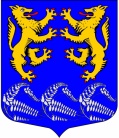                     СОВЕТ  ДЕПУТАТОВ     МУНИЦИПАЛЬНОГО ОБРАЗОВАНИЯ     «ЛЕСКОЛОВСКОЕ СЕЛЬСКОЕ ПОСЕЛЕНИЕ»      ВСЕВОЛОЖСКОГО МУНИЦИПАЛЬНОГО РАЙОНА  ЛЕНИНГРАДСКОЙ ОБЛАСТИ                      ЧЕТВЕРТОГО СОЗЫВА                 РЕШЕНИЕ                                          23.12.2020 г.дер. Верхние Осельки                                                                                           №58                   Об утверждении Порядка предоставленияиных межбюджетных трансфертов на осуществлениечасти полномочий по решению вопросов местного значенияиз бюджета МО «Лесколовское сельское поселение» Всеволожскогомуниципального района Ленинградской области в бюджет МО «Всеволожский муниципальный район» Ленинградской области          В соответствии со статьёй 142.5 Бюджетного Кодекса Российской Федерации, Законом Российской Федерации от 06.10.2003 года № 131-ФЗ «Об общих принципах организации местного самоуправления в Российской Федерации» советом депутатов муниципального образования «Лесколовское сельское поселение» принято РЕШЕНИЕ:1.Утвердить Порядок предоставления иных межбюджетных трансфертов на осуществление части полномочий по решению вопросов местного значения из бюджета МО «Лесколовское сельское поселение» Всеволожского муниципального района Ленинградской области в бюджет МО «Всеволожский муниципальный район» Ленинградской области.2. Администрации муниципального образования «Лесколовское сельское поселение» Всеволожского муниципального района Ленинградской области:  предусмотреть в бюджете муниципального образования «Лесколовское сельское поселение» Всеволожского муниципального района Ленинградской области на 2021 год   межбюджетные трансферты бюджету муниципального образования «Всеволожский муниципальный район» Ленинградской области на осуществление полномочий.3.Опубликовать настоящее решение в газете «Лесколовские вести» и разместить на официальном сайте муниципального образования «Лесколовское сельское поселение» Всеволожского муниципального района Ленинградской области в информационно – телекоммуникационной сети Интернет. 4. Решение вступает в силу с момента его опубликования и распространяется на правоотношения, возникшие с 01.01.2021 г.5. Контроль за исполнением решения возложить на постоянную депутатскую комиссию по бюджету, предпринимательству, налогам, инвестициям, экономическому развитию, территориальному планированию, использованию земель и экологии.Глава муниципального образования                                               А.Л.Михеев             С приложением можно ознакомиться на официальном сайте МО «Лесколовское сельское поселение»Утвержден решением совета депутатов                                                                                    МО «Лесколовское сельское поселение»от «23» декабря 2020г.№58Порядок предоставления иных межбюджетных трансфертов на осуществление части полномочий по решению вопросов местного значенияиз бюджета муниципального образования «Лесколовское сельское поселение» в бюджет муниципального образования «Всеволожский муниципальный район» Ленинградской областиВ соответствии со статьей 142.5 Бюджетного кодекса Российской Федерации настоящий Порядок определяет условия и процедуру предоставления иных межбюджетных трансфертов из бюджета муниципального образования «Лесколовское сельское поселение» бюджету муниципального образования «Всеволожский муниципальный район» Ленинградской области на осуществление части полномочий и функций по решению вопросов местного значения поселения (далее по тексту – межбюджетные трансферты).Условием предоставления межбюджетных трансфертов является принятие советом депутатов муниципального образования «Лесколовское сельское поселение» поселения решения о передаче осуществления части полномочий и функций по решению вопросов местного значения поселения органам местного самоуправления муниципального образования «Всеволожский муниципальный район» Ленинградской области (далее по тексту – переданные полномочия).Межбюджетные трансферты передаются на осуществление исполнения переданных полномочий и функций, в части финансового обеспечения деятельности органов местного самоуправления муниципального образования «Всеволожский муниципальный район» Ленинградской области и подведомственных учреждений, включая оплату труда с начислениями и материальные затраты на организацию осуществления переданных полномочий и функций.Главным распорядителем средств межбюджетных трансфертов является администрация муниципального образования «Лесколовское сельское поселение».Администрация муниципального образования «Лесколовское сельское поселение»,  ежеквартально, не позднее 15 числа первого месяца квартала, перечисляет межбюджетные трансферты на осуществление контрольных функций органов местного самоуправления поселения, на исполнение  полномочий поселения в бюджетной сфере, на библиотечное обслуживание в бюджет муниципального образования «Всеволожский муниципальный район» Ленинградской области равными долями, в пределах бюджетных ассигнований и лимитов бюджетных обязательств, утвержденных на эти цели в бюджете муниципального образования «Лесколовское сельское поселение»  на соответствующий финансовый год.Объем межбюджетных трансфертов на соответствующий финансовый год (S) определяется по формуле:S = S1 + S2 + S3 + S4, где:S1 – объем межбюджетных трансфертов на осуществление контрольных функций органов местного самоуправления поселения;S2 – объем межбюджетных трансфертов на исполнение полномочий поселения в бюджетной сфере;S3 – объем межбюджетных трансфертов на осуществление полномочий по библиотечному обслуживанию населения;S4 – объем межбюджетных трансфертов на осуществление полномочий в области жилищных отношений.6.1. Объем межбюджетных трансфертов на осуществление контрольных функций органов местного самоуправления поселения (S1) рассчитывается по формуле:S1 = Рот*Ирот*Нот*12/Вр*Кор, гдеРот – расходы на оплату труда определяются исходя из размера месячного фонда оплаты труда аудиторов контрольно-счетного органа муниципального образования «Всеволожский муниципальный район» Ленинградской области, осуществляющих предусмотренные Соглашениями полномочия;Ирот – индекс роста оплаты труда равен темпу роста должностных окладов муниципальных служащих Всеволожского муниципального района Ленинградской области в очередном финансовом году;Нот – начисления на фонд оплаты труда определены исходя из размера страховых взносов уплачиваемых работодателем в фонды;12 – количество месяцев в году, цифра необходимая для определения стоимости 1 часа работы аудитора;Вр – норма рабочего времени в очередном финансовом году при 40-часовой неделе; (рабочее время в очередном финансовом году (в часах);Кор – коэффициент объёма работ равен времени, затраченному на осуществление указанных полномочий, исходя из количества участников бюджетного процесса и количества представляемых отчетов и материалов, представляемых для осуществления предусмотренных Соглашением полномочий.6.2.Объем межбюджетных трансфертов на исполнение полномочий поселения в бюджетной сфере (S2) рассчитывается по формуле:S2 = Н х 12, гдеН – месячный норматив финансовых средств, подлежащих передаче из бюджета поселения в бюджет муниципального образования «Всеволожский муниципальный район» Ленинградской области, на осуществление полномочий поселения в бюджетной сфере:Н= (П*Вп +У*Ву + Р*Вр + К*Вк)*Ч+М, гдеН – месячный норматив финансовых средств;П – количество платежных документов для обработки в месяц, установлено по итогам работы за 9 месяцев года, предшествующего году, на который производится расчет;Вп – среднее время обработки одного платежного документа (заявки на расход) – 25 минут;У - количество уведомлений для формирования и обработки в месяц, установлено по итогам работы за 9 месяцев года, предшествующего году, на который производится расчет;Ву – среднее время для формирования и обработки одного уведомления – 15 минут;Р – количество проектов решений о бюджете и о внесении изменений в решения о бюджете в месяц, установлено по итогам работы за 9 месяцев года, предшествующего году, на который производится расчет;Вр – среднее время подготовки (проверки) одного проекта решения – 4 часа;К – количество объектов контроля, осуществляемого по части 5 статьи 99 федерального закона от 05.04.2013 года № 44-фз «О контрактной системе в сфере закупок товаров, работ, услуг для обеспечения государственных и муниципальных нужд», установлено по итогам работы за 9 месяцев года, предшествующего году, на который производится расчет;Вк – среднее время на обработку одного объекта контроля – 15 минут;Ч – стоимость одного рабочего часа, рассчитанная как сумма 1/12 годового фонда оплаты труда и начислений на него по среднему должностному окладу муниципальных служащих комитета финансов, деленная на 166,5 (среднее количество рабочих часов в месяц);М – расходы на материально-техническое обеспечение, в состав которого входят канцелярские товары, бумага, картриджи для принтеров, обслуживание вычислительной техники и оргтехники, оплата услуг связи и пр. Данный показатель составляет 1 процент от величины (П*Вп +У*Ву + Р*Вр + К*Вк)*Ч.6.3.Объем межбюджетных трансфертов на осуществление полномочий по библиотечному обслуживанию населения (S3) рассчитывается по формуле:S3=SUM (Fok *К+Mok +Tok),S3 – объём межбюджетных трансфертов муниципальному образованию «Всеволожский муниципальный район» на содержание библиотек муниципального образования «Лесколовское сельское поселение»;Fok – расходы на оплату труда работников библиотек, расположенных в муниципальном образовании «Лесколовское сельское поселение», сформированных в соответствии с отраслевой системой оплаты труда;Mok – средства на материальное обеспечение текущих затрат библиотек, расположенных в муниципальном образовании «Лесколовское сельское поселение»;Tok – средства на обеспечение коммунальных расходов библиотек, расположенных в муниципальном образовании «Лесколовское сельское поселение», планируемых по потребности в финансовом году;К – коэффициент начислений на оплату труда6.4.Объем межбюджетных трансфертов на осуществление полномочий в области жилищных отношений  (S4) определяется Соглашением. Конкретные размеры показателей S1, S2, S3, S4 иных межбюджетных трансфертов из бюджета «Лесколовского сельского поселения» в бюджет муниципального образования «Всеволожский муниципальный район» Ленинградской области на соответствующий финансовый год определяются «соглашением».7. Межбюджетные трансферты могут быть использованы только с целью осуществления переданных полномочий.8. Ответственность за нецелевое использование межбюджетных трансфертов, несоблюдение настоящего Порядка несет администрация муниципального образования «Всеволожский муниципальный район» Ленинградской области.9. В случае нецелевого использования межбюджетные трансферты подлежат возврату в бюджет муниципального образования «Лесколовское сельское поселение» в установленном действующим законодательством порядке.10. Контроль за целевым использованием межбюджетных трансфертов и соблюдением настоящего Порядка осуществляет администрация муниципального образования «Лесколовское сельское поселение».